1.4.6De leerlingen kennen het begrip limiet dat op intuïtieve wijze wordt gesticht en kunnen grafisch limieten bepalen1.4.8De leerlingen kunnen met behulp van rekenregels limieten berekenen van veeltermfuncties en rationale functies1.4.10De leerlingen kunnen met behulp van limieten de horizontale en verticale asymptoten van rationale functies bepalen				HERKANSINGTOETSVraag 1 : vul de volgende tabel aan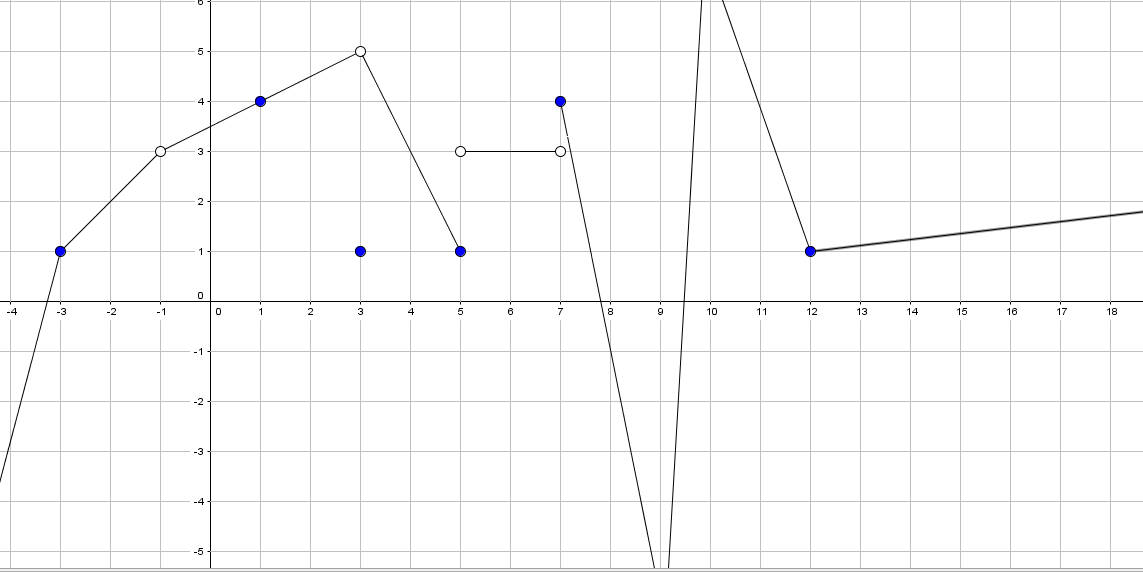 Vraag 2 : Bepaal volgende Limieten . Geef ook de eigenschap aan ( Continu , Perforatie , V.A , H.A ) . ( 7 x 2 punten = 14 Punten ).Naam :Klas15/04/2016Punt ( a) f(a) = LinkerLimiet = Rechterlimiet = LimietEigenschap-3-11357912-oo+oo